КИЇВСЬКА ОБЛАСТЬТЕТІЇВСЬКА МІСЬКА РАДАVІІІ СКЛИКАННЯОДИНАДЦЯТА  СЕСІЯПРОЕКТ          Р І Ш Е Н Н Я
02.11.2021 р.                                   №   -11-VIIІ     Про передачу земельної  ділянки в користування   на  умовах  оренди, яка розташована  на території Тетіївськоїміської ради                            Розглянувши  заяву  гр. Михалевича І.Й.,  керуючись пунктом 34 частиною 1 статті 26 Закону України „ Про місцеве самоврядування в Україні”, відповідно до  ст. 12,  93, 116, 124, 125, 126, 186 Земельного кодексу України, ст.6, 13, 21 Закону України "Про оренду землі”, статтями 19, 25, 50 Закону України «Про землеустрій», Закону України «Про державну реєстрацію речових прав на нерухоме майно та їх обтяжень Тетіївська міська рада ВИРІШИЛА :  1.Передати в користування на умовах оренди земельну ділянку, яка розташована на території Тетіївської міської ради  за межами  с. Бурківці          -  Михалевичу  Івану  Йосиповичу – площею  11,00  га, код (10.07) для рибогосподарських  потреб   кадастровий номер  3224680400:03:008:0001    терміном на 49 років  за рахунок земель комунальної власності  Тетіївської міської ради    Встановити орендну плату в розмірі 5 % від нормативно- грошової оцінки земельної ділянки,  що становить  11561  грн. 04   коп.  за один рік оренди.    Нормативна грошова оцінка земельної ділянки станом на  12.10.2021 року становить  231 220  грн.  84  коп. Термін дії договору  з  01.11.2021 року.2.  Гр.Михалевичу  І.Й.  зареєструвати право оренди земельної ділянки в  органах  державної реєстрації.3.Контроль за виконанням даного рішення покласти на постійну депутатську комісію з питань регулювання земельних відносин, архітектури, будівництва та охорони навколишнього середовища (голова Крамар О.А.)Міський голова                                  Богдан  БАЛАГУРА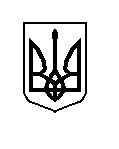 